ЛИТОВЕЗЬКА СІЛЬСЬКА РАДАВОЛОДИМИРСЬКОГО  РАЙОНУ ВОЛИНСЬКОЇ ОБЛАСТІВОСЬМОГО СКЛИКАННЯ(сорок третя сесія)РІШЕННЯВід 17 квітня 2024 року                 с. Литовеж                                          № 43/10Про демонтаж елементів пам`ятникарадянським активістамНа виконання пункту 1 статті 4 Закону України «Про засудження комуністичного та націонал-соціалістичного (нацистського) тоталітарних режимів в Україні та заборону пропаганди їхньої символіки» та керуючись наказом Міністерства культури та інформаційної політики України від 12 березня 2024 року № 188 «Про визнання такими, що не підлягають занесенню до Державного реєстру нерухомих пам`яток України, об`єктів культурної спадщини, Литовезька сільська радаВ И Р І Ш И Л А:1. Демонтувати елементи пам'ятника, розташованого на території с.Шихтори, Сокальської територіальної громади, Червоноградського району, Львівської області, але занесений до Державного реєстру нерухомих пам`яток України як такий, що знаходиться на окраїні села Литовеж. А саме Могилу радянських активістів с.Литовеж, яких розстріляли фашисти 17 липня 1941 року (Пам`ятник на честь радянських активістів, розстріляних німецько-фашистськими загарбниками).2. КП «КГ Литовезької сільської ради» забезпечити заходи по демонтажу елементів пам’ятника згідно п.1 даного рішення.3. Контроль за виконанням рішення покласти на  постійну комісію з питань освіти, фізичного виховання, культури, охорони здоров’я, соціальної політики, регламенту та депутатської етики.Сільський голова                                                               Олена КАСЯНЧУККосаковська М.Ю.0966515696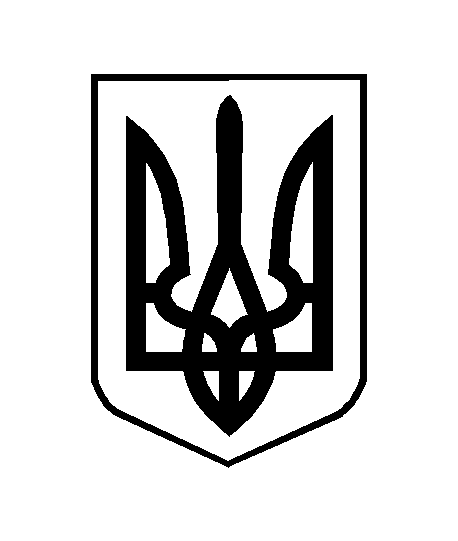 